Declaración Jurada CBCDatos el Ciclo Básico Común(Tenga en cuenta los códigos de las materias necesarias)Nota: Se considerará falta grave, pasible de sanción de suspensión de uno (1) a cinco (5) años, de acuerdo a su importancia, el falseamiento de los datos de la presente solicitud. Resolución Nº 1268 – Consejo Superior de la Universidad de Buenos Aires.				DIAG10/2023	Carrera: Tecnicatura Universitaria en Turismo RuralApellido:Nombres:DNI Nº:Año de ingreso al CBC:CodAsignaturaDía/mes/añoNota 
(Solo números enteros)21Economía40Introducción al Pensamiento Científico70Trabajo y SociedadFirmaAclaración Fecha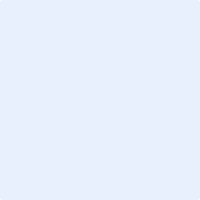 